Please fill in as many sections as possible, to ensure your referral is processed efficiently. The more detailed information you can provide ensures we are able to contact the client in a timely fashion.When complete send your referral form to vicky@safety4sisters.orgIs this a referral to Abonsh House refuge provision___________Is this a referral for Advocacy support only _______________Date ________________ Name of womanD.O.B  Interpreter required Preferred language spoken. EQUAL OPPORTUNITIES MONITORINGCONTACTING the WomanIf woman should NOT be contacted state clearly on the file and details of what is acceptable communication method with the woman)Please state when it is safe to contact the woman___________________________________________FOR S4S ONLYCase taken :                Explanation for decision emailed to referrer:Date sent: CommentsSAFETY4SISTERS AGENCY REFERRAL FORMReferrer’s Details:Agency:Contact Name:Telephone number:Email:Is the woman aware of this referral? YesYesNoHas the RIC been completed & attached?YesNoIn addition to domestic violence please indicate the other issues affecting the womanIn addition to domestic violence please indicate the other issues affecting the womanIn addition to domestic violence please indicate the other issues affecting the womanIn addition to domestic violence please indicate the other issues affecting the womanDomestic Violence5 Yr. Rule (Spouse Visa)Physical InjuriesFamily reunion (spouse of  refugee) visa Emotional AbuseOver StayerRape/Sexual Harassment (family)Dependant VisaRape/Sexual Harassment (non-family)RepatriationHonour Based Violence (HBV)AbandonmentDV in relation to Elder AbuseEEA NationalForced or Early Marriage (FM)EEA dependantSuicide/Attempted Suicide/Self HarmNo Recourse to public fundsFemale Genital Mutilation or Cutting (FGM/C)Immigration Other (specify)Prenatal Sex SelectionMatrimonial: Divorce/Annulment/Separation Dowry or Bride Price related Violence/MurderChild Residency/Contact/Abduction/AbuseAcid ViolenceFamily ConflictBreast Flattening/Cosmetic Mutilation Welfare Benefits/Debt CounsellingMarriage by abduction/rape or Corrective rapeHousing and/or HomelessnessFemale infanticideHousing out of hours (HPU)Ritual sexual slaverySocial Services Accommodation/Section 17/Other Virginity testingRefuge PlacementPractices related to initiation or menstruationAccommodation through No Recourse FundHarmful widowhood ritualsPolicingAccusations of witchcraft levied at older womenPolice ComplaintTrafficking Criminal/CrimeModern day slaveryCivil ActionHealth (mental)Missing PersonHealth (physical) Religious MarriageCounsellingOtherAsian / Asian BritishAsian / Asian BritishBlack / Black British      WhiteBlack / Black British      WhiteBlack / Black British      WhiteBlack / Black British      WhiteMixed RaceMixed RaceReligionReligionIndianBlack CaribbeanBritishWhite & Black CaribbeanSikhPakistaniBlack AfricanEnglishWhite & Black AfricanHinduBangladeshiBlack OtherScottish White & AsianMuslimAsian OtherBlack OtherWelsh Mixed OtherChristianTravellerJewishIrishBuddhistother whiteNone Race: Prefer not to sayRace: OtherOther:GeneralGeneralGeneralGeneralDisabilitiesDisabilitiesDisabilitiesDisabilitiesDisabilitiesDisabilitiesNationality:Learning disability/difficultyLearning disability/difficultyBlindBlindGender:Mobility impairmentMobility impairmentLong-term health conditionsLong-term health conditionsEthnicityDeafDeafOtherOtherMarital Status:Not marriedNot marriedHearing or Visually impairedHearing or Visually impairedUnknown/Prefer not to sayUnknown/Prefer not to sayCurrently Pregnant/Term of PregnancyCurrently Pregnant/Term of PregnancyRecent Birth/Age of New BornRecent Birth/Age of New BornRecent Birth/Age of New BornWomen’s Contact Details:Women’s Contact Details:Name: Address:                       Mobile:Email:  PERPETRATOR’S DETAILS: Name: D.O.B: ADDRESS: ________________________________________________________________________Immigration status: Nationality: Ethnicity:Disability: Sex: MalePlease give details of bail conditions if they apply: _________________________________________Subject to a DVPO_____________________________________________________________________________________________________________________________________PERPETRATOR’S DETAILS: Name: D.O.B: ADDRESS: ________________________________________________________________________Immigration status: Nationality: Ethnicity:Disability: Sex: MalePlease give details of bail conditions if they apply: _________________________________________Subject to a DVPO_____________________________________________________________________________________________________________________________________Children:  NAChildren:  NAName (please indicate if father is different to mothers current partner)Date of Birth(dd/mm/yy)Date of Birth(dd/mm/yy)Fathers nationalitySchoolSocial Services involvement: e.g. s.47/ CIN / CPDetails and Reason for Referral:Have the police been involved?YesNoIf yes, please give details of ref number/incident number/police officer name/badge no:If yes, please give details of ref number/incident number/police officer name/badge no:If yes, please give details of ref number/incident number/police officer name/badge no:If yes, please give details of ref number/incident number/police officer name/badge no:If yes, please give details of ref number/incident number/police officer name/badge no:What other agencies or professionals are involved (currently or previously) with the client?What support are you providing to client/ children?Signature:Date:Print Name:_____________________________How did you hear about Safety4Sisters?Please fill in as many sections as possible, to ensure your referral is processed efficiently. The more detailed information you can provide ensures we are able to contact the client in a timely fashion.When complete send your referral form to info@safety4sisters.org Tel:0161 464 9505  mobile ( Vicky) 07591 359733 begin_of_the_skype_highlightingend_of_the_skype_highlightingMon – Thursday 9:30am – 4:00pm begin_of_the_skype_highlightingend_of_the_skype_highlightingACTION Case taken on   Case NOT Taken on 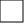 Explanation of Non Case decision,  Active Sign posting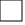 Actively referred on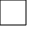 ACTIVE SIGN POSTED DETAILS:AGENCY/IES _____________________________________________________Follow up phone call to woman completedDateOutcomeComments/ future action requiredACTIVELY REFERRED ON DETAILSAGENCY NAME   ____________________________________________Phone number    ______________________________________________Worker Name      ______________________________________________Date/ time             _____________________________________________CommentsFollow up Date________________Worker spoken to/ emailed___________________________________OUTCOMEComments/ further Action required